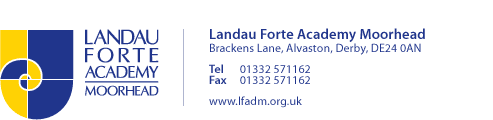                                                                                                                               Autumn 1 EYFS – Cycle A                                                                                                            Autumn 1 EYFS – Cycle A                                                                                                                                    Autumn 1 EYFS – Cycle A 								               Autumn  EYFS – Cycle A                                                                                                                                      Autumn 2 EYFS – Cycle A	                                                   Autumn 2 EYFS – Cycle A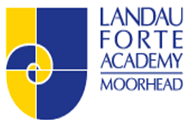 Spring 1 EYFS – Cycle ASpring 1 EYFS – Cycle ASpring 2 EYFS – Cycle ASpring 2 EYFS – Cycle ASpring 2 EYFS – Cycle ASpring 2 EYFS – Cycle ASummer 1 EYFS – Cycle ASummer 1 EYFS – Cycle ASummer 1 EYFS – Cycle ASummer 1 EYFS – Cycle A	Summer 2 EYFS – Cycle ASummer 2 EYFS – Cycle A	Summer 2 EYFS – Cycle ATransition Weeks – EYFS – Cycle AMe and My CommunityLearning ObjectiveSkillsKnowledgeDevelopFriendship RainbowLesson 1Children work with a friend to print their handprints onto paper to make patterns.Allow the children to hold ‘painty’ hands and see what happens. Children can print their handprints onto paper to make patterns.Safely use and explore a variety of materials, tools and techniques, experimenting with colour, design, texture, form and function.Use primary and other coloured paint and a range of methods of application.The primary colours are red, yellow and blue.Develop 1Mark MakingLesson 2Children to copy patterns and mark make using cornflour gloop. They use a range of mark making materials as well as their fingers.Safely use and explore a variety of materials, tools and techniques, experimenting with colour, design, texture and form.Select appropriate tools and mediaDifferent types of line include thick, thin, straight, zigzag, curvy and dotty.Develop 1Frame itLesson 3Why are some photographs framed? Children create their own frame using a variety of resources.Safely use and explore a variety of materials, tools and techniques, experimenting with colour, design, texture and form.Cut, tear. Fold and stick a range of paper and fabrics.Papers and fabrics can be used to create art, including tearing, cutting and sticking.Enhanced ProvisionLet’s DrawLesson 4Resource the area with mirrors, paper, pens and coloured pencils for drawing.Safely use and explore a variety of material, tools and techniques, experimenting with colour, design, texture, form and function.Represent different parts of the human body from observation, imagination or memory with attention to some detail.A human body normally has a head, neck, body, two arms, two legs, two hands, two feet, five fingers and five toes. A human face has two eyes, a nose and a mouth.Me and My CommunityLearning ObjectiveSkillsKnowledgeEnhanced ProvisionFriendship braceletsLesson 5Provide beads, pipe cleaners and ribbon for children to make bracelets for their friends.Safely use and explore a variety of material, tools and techniques, experimenting with colour, design, texture, form and function.Create art in different ways on a theme to express their ideas and feelings.Different types of art include painting, collage, textiles, sculpture and printing.Enhanced ProvisionMake a faceLesson 6Display laminated pictures of staff and children’s faces and dry wipe pens for the children to mark make.Safely use and explore a variety of material, tools and techniques, experimenting with colour, design, texture, form and function.Represent different parts of the human body from observation, imagination or memory with attention to some detail.A human body normally has a head, neck, body, two arms, two legs, two hands, two feet, five fingers and five toes. A human face has two eyes, a nose and a mouth.Enhanced ProvisionFunny FacesLesson 7Provide cut outs of different features from magazines for children to create funny collage faces.Safely use and explore a variety of material, tools and techniques, experimenting with colour, design, texture, form and function.Represent different parts of the human body from observation, imagination or memory with attention to some detail.A human body normally has a head, neck, body, two arms, two legs, two hands, two feet, five fingers and five toes. A human face has two eyes, a nose and a mouth.Enhanced ProvisionCollage facesLesson 8Provide collage materials for the children to make faces.Safely use and explore a variety of material, tools and techniques, experimenting with colour, design, texture, form and function.Cut, tear, fold and stick a range of papers and fabrics.Papers and fabrics can be used to create art, including tearing, cutting and sticking.Enhanced ProvisionDough familiesLesson 9Provide play dough and a range of tools and cutters. Include People shaped cutters.Safely use and explore a variety of materials, tools and techniques, experimenting with colour, design, texture and form.Manipulate malleable materials into a variety of shapes and forms using their hands and other simple tools.Materials can be soft and easy to shape, like dough, or harder and more difficult to shape like wire.Exploring AutumnLearning ObjectiveSkillsKnowledgeDevelopAll sewn upLesson 1Children hole punch leaves and thread ribbon through the holes.Safely use and explore a variety of materials, tools and techniques, experimenting with colour, design, texture, form and function.Use natural materials and loose parts to make 2-D and 3-D art.Logs, pebbles, sand, mud, clay and other natural materials can be used to make simple 2-d and 3-D forms.DevelopAutumn play doughLesson 2Provide dough with a range of autumnal scents and colours.Safely use and explore a variety of materials, tools and techniques, experimenting with colour, design, texture, form, and function.Manipulate malleable materials into a variety of shapes and forms using their hands and other simple tools.Materials can be soft and easy to shape, like dough or harder and more difficult to shape like wire.Enhanced ProvisionConker rollingLesson 3Add primary coloured paint and conkers in a tray for conker rolling.Safely use and explore a variety of material, tools and techniques, experimenting with colour, design, texture, form and function.Use primary and other coloured paint and a range of methods of application.The primary colours are red, yellow and blue.Enhanced ProvisionSeed PatternsLesson 4Place seeds and lentils in a tray lined with black paper.Safely use and explore a variety of material, tools and techniques, experimenting with colour, design, texture, form and function.Use natural materials and loose parts to make 2-D and 3-D art.Logs, pebbles, sand, mud, clay and other natural materials can be used to make simple 2-D and 3-D forms.Enhanced ProvisionConker CreaturesLesson 5Provide materials, such as conkers, googly eyes, stick on feet, pipe cleaners, and twigs with which children can create pictures.Safely use and explore a variety of material, tools and techniques, experimenting with colour, design, texture, form and function.Use natural materials and loose parts to make 2-D and 3-D art.Logs, pebbles, sand, mud, clay and other natural materials can be used to make simple 2-D and 3-D forms.Exploring AutumnLearning objectiveSkills KnowledgeEnhanced ProvisionWrap it aroundLesson 6Provide a basket of pine cones and coloured elastic bands for wrapping, twisting and layering.Safely use and explore a variety of materials, tools and techniques, experimenting with colour, design, texture, form and function.Use natural materials and loose parts to make 2-D and 3-D art.Logs, pebbles, sand, mud, clay and other natural materials can be used to make simple 2-D and 3-D forms.Enhanced ProvisionHedgehogsLesson 7Provide brown play dough, small twigs and seeds. Display photographs of hedgehogs as inspiration.Safely use and explore a variety of materials, tools and techniques, experimenting with colour, design, texture, form and function.Take part in imaginative, creative and sensory play activities.Manipulate malleable materials into a variety of shapes and forms using their hands and other simple tools.Materials can be soft and easy to shape, like dough, or harder and more difficult to shape, like wire.Enhanced ProvisionWeavingLesson 8Construct a large weaving frame using garden netting on a fence. Provide a variety of autumn-themed fabric strips and natural resources for weaving and threading.Safely use and explore a variety of materials, tools and techniques, experimenting with colour, design, texture, form and function.Use natural materials and loose parts to make 2-D and 3-D art.Logs, pebbles, sand, mud, clay and other natural materials can be used to make simple 2-D and 3-D forms.Once Upon a TimeLearning objectiveSkills KnowledgeDevelopMake a maskLesson 1Provide resources and a variety of collage materials. Discuss which materials they will use and why.Safely use and explore a variety of materials, tools and techniques, experimenting with colour, design, texture, form, and function.Cut, tear, fold and stick a range of papers and fabrics.Papers and fabrics can be used to create art, including tearing, cutting and sticking.InnovateA Story for the King Step 2Lesson 2Decide which characters you would like to have in your story and draw the character you would like to make a puppet.Safely use and explore a variety of materials, tools and techniques, experimenting with colour, design, texture, form, and function.Select appropriate tools and media to draw with.Different types of line include thick, thin, straight, zigzag, curvy and dotty.Enhanced provisionSandcastlesLesson 3Provide a variety of buckets, spades flags and jewels in damp sand for castle building.Safely use and explore a variety of materials, tools and techniques, experimenting with colour, design, texture, form, and function.Manipulate malleable materials into a variety of shapes and forms using their hands and other simple tools.Materials can be soft and easy to shape, like dough or harder and more difficult to shape like wire.Enhanced ProvisionRoyal PlaydoughLesson 4Provide different coloured playdough, people shaped cutters, buttons, gems and sequins and glitter for children to make royal dough people.Safely use and explore a variety of materials, tools and techniques, experimenting with colour, design, texture, form, and function.Manipulate malleable materials into a variety of shapes and forms using their hands and other simple tools.Materials can be soft and easy to shape, like dough or harder and more difficult to shape like wire.Enhanced ProvisionGingerbread DoughLesson 5Add ground ginger to play dough and provide cooking utensils and cookie cutters to make gingerbread shapes.Safely use and explore a variety of materials, tools and techniques, experimenting with colour, design, texture, form, and function.Take part in imaginative, creative and sensory play activities.Manipulate malleable materials into a variety of shapes and forms using their hands and other simple tools.Materials can be soft and easy to shape, like dough or harder and more difficult to shape like wire.Sparkle and ShineLearning objectiveSkills KnowledgeDevelopBright LightsLesson 1Provide a range of collage resources to create sparkly and shining pictures.Safely use and explore a variety of materials, tools and techniques, experimenting with colour, design, texture, form, and function.Cut, tear, fold and stick a range of papers and fabrics.Papers and fabrics can be used to create art, including tearing, cutting and sticking.Enhanced ProvisionSnip itLesson 2Provide a range of coloured, glittery and shiny paper for children to hole punch.Safely use and explore a variety of materials, tools and techniques, experimenting with colour, design, texture, form, and function.Cut, tear, fold and stick a range of papers and fabrics.Papers and fabrics can be used to create art, including tearing, cutting and sticking.Enhanced ProvisionLoose parts playLesson 3Provide loose parts for the children to explore, add black paper for children to create patterns and designs.Safely use and explore a variety of materials, tools and techniques, experimenting with colour, design, texture, form, and function.Use natural materials and loose parts to make 2-D and 3-D art.Logs, pebbles, sand, mud, clay and other natural materials can be used to make simple 2-d and 3-D forms.Enhanced ProvisionFoil PaintingLesson 4Provide sheets of foil with fluorescent and glittery paint for painting fun.Safely use and explore a variety of materials, tools and techniques, experimenting with colour, design, texture, form, and function.Create art in different ways on a theme, to express their ideas and feelings.Different types of art include painting, drawing, collage, textiles, sculpture and printing.Enhanced ProvisionShimmer Lesson 5Make shiny play dough by adding shimmer dust, provide pots of glitter and sequins.Safely use and explore a variety of materials, tools and techniques, experimenting with colour, design, texture, form, and function.Take part in imaginative, creative and sensory play activities.Manipulate malleable materials into a variety of shapes and forms using their hands and other simple tools.Materials can be soft and easy to shape, like dough or harder and more difficult to shape like wire.Starry NightLearning ObjectiveSkillsKnowledgeEngagePlanets and StarsLesson 1Display constellation pictures. Encourage the children to recreate constellations using images.Safely use and explore a variety of materials, tools and techniques, experimenting with colour, design, texture, form, and function.Select appropriate tools and media to draw with.Different types of line include thick, thin, straight, zigzag, curvy, and dotty.DevelopLight and DarkLesson 2Children explore paint by adding white/black to make lighter and darker shades.Safely use and explore a variety of materials, tools and techniques, experimenting with colour, design, texture, form, and function.Use primary and other coloured paint and a range of methods of application.The primary colours are red, yellow and blue.DevelopStarry skiesLesson 3Show children Hubble space station cards and play space themed music to create atmosphere.Safely use and explore a variety of materials, tools and techniques, experimenting with colour, design, texture, form, and function.Create art in different ways on a theme, to express their ideas and feelings. Different types of art include painting, drawing, collage, textiles, sculpture and printing.Enhanced ProvisionSky PaintingLesson 4Children create night sky paintings.Share their creations, explaining the process they have used.Communicate their ideas as they are creating artwork.Enhanced ProvisionConstellationsLesson 5Punch holes into thick black card and encourage children to thread using sparkly pipe cleaners/ribbon.Share their creations, explaining the process they have used.Communicate their ideas as they are creating artwork.Enhanced ProvisonNight cloud doughLesson 6Make night cloud dough with the children mixing flour and baby oil in a ratio of 8:1. Add black food colouring, glitter and lavender oil to create a soothing scent.Safely use and explore a variety of materials, tools and techniques, experimenting with colour, design, texture, form, and function.Manipulate malleable materials into a variety of shapes and forms using their hands and other simple tools.Materials can be soft and easy to shape, like dough or harder and more difficult to shape like wire.Starry NightLearning objectiveSkillsKnowledgeEnhanced ProvisionDough starsLesson 7Provide black playdough and star shaped cutters for the children to explore – add sequins and glitter.Take part in imaginative, creative, sensory play activities.Manipulate malleable materials into a variety of shapes and forms using their hands and other simple tools.Materials can be soft and easy to shape, like dough or harder and more difficult to shape like wire.Winter WonderlandLearning objectiveSkillsKnowledgeDevelopIcy ArtLesson 1Look at artwork by Andy Goldsworthy. Provide the children with ice that has been frozen in different shapes, to make ice patterns and sculptures.Safely use and explore a variety of materials, tools and techniques, experimenting with colour, design, texture, form, and function.Create art in different ways on a theme, to express their ideas and feelings. Different types of art include painting, drawing, collage, textiles, sculpture and printing.Enhanced ProvisionDough SnowmenLesson 2Use white play dough or make snow dough using the Snow dough recipe. Add a variety of tools and cutters for the children to roll, shape and cut the dough.Safely use and explore a variety of materials, tools and techniques, experimenting with colour, design, texture, form and function.Take part in imaginative, creative and sensory play activities.Manipulate malleable materials into a variety of shapes and forms using their hands and other simple tools.Materials can be soft and easy to shape, like dough, or harder and more difficult to shape, like wire.Dangerous DinosaursLearning objectiveSkillsKnowledgeDevelopCave PaintingLesson 1Encourage the children to describe the animals and their features, comparing them with animals that live today. Safely use and explore a variety of materials, tools and techniques, experimenting with colour, design, texture, form and function.Select appropriate tools and media to draw with.Different types of line include thick, thin, straight, zigzag, curvy and dotty.DevelopAmmonite ArtLesson 2Look carefully at the pictures of ammonites together. Encourage the children to trace the spiral patterns with their fingers.Safely use and explore a variety of materials, tools and techniques, experimenting with colour, design, texture, form and function.Select appropriate tools and media to draw with.Different types of line include thick, thin, straight, zigzag, curvy and dotty.Ammonites were prehistoric snail-like animals that lived in the sea. All that remain of ammonites is their fossilised shells.DevelopDinosaur PaintingLesson 3Show the children how to make rubbings and prints onto paper using the textured paper.Share their creations, explaining the process they have usedShare their creations with others, explaining their intentions and the techniques and tools they usedInnovateDesigning a Dinosaur Step 6Lesson 4Design a world for your dinosaur to live in and label the different features.Safely use and explore a variety of materials, tools and techniques, experimenting with colour, design, texture, form and function.Draw or paint a place from observation or imagination.A painting of a place is called a landscape.Enhanced ProvisionDinosaur SwampLesson 5Make slime using one litre of PVA glue, five teaspoons of bicarbonate of soda, green gel food colouring and 10 teaspoons of contact lens cleaning solution.Safely use and explore a variety of materials, tools and techniques, experimenting with colour, design, texture, form and function.Take part in imaginative, creative and sensory play activities.Manipulate malleable materials into a variety of shapes and forms using their hands and other simple tools.Materials can be soft and easy to shape, like dough, or harder and more difficult to shape, like wire.Dangerous DinosaursLearning ObjectiveSkillsKnowledgeEnhanced ProvisionModel ReptilesLesson 6Provide coloured play dough, googly eyes, matchsticks, feathers, pasta shapes and pipe cleaners for the children to create prehistoric reptiles.Safely use and explore a variety of materials, tools and techniques, experimenting with colour, design, texture, form and function.Take part in imaginative, creative and sensory play activities.Manipulate malleable materials into a variety of shapes and forms using their hands and other simple tools.Materials can be soft and easy to shape, like dough, or harder and more difficult to shape, like wire.Enhanced ProvisionPrehistoric WorldsLesson 7Set the children the challenge of making a prehistoric world using the resources.Safely use and explore a variety of materials, tools and techniques, experimenting with colour, design, texture, form and function.Take part in imaginative, creative and sensory play activities.Manipulate malleable materials into a variety of shapes and forms using their hands and other simple tools.Materials can be soft and easy to shape, like dough, or harder and more difficult to shape, like wire.Enhanced ProvisionDinosaur trailsLesson 8Cover a Tuff Tub with paper and put small dots of red, yellow, blue and white ready-mixed paint in spaces around the tray. Add a selection of plastic toy dinosaurs for the children to make footprint trails.Safely use and explore a variety of materials, tools and techniques, experimenting with colour, design, texture, form and function.Use primary and other coloured paint and a range of methods of applicationThe primary colours are red, yellow and blue.Enhanced ProvisionDinosaur PrintingLesson 9Provide the Dinosaur and pterosaur outline template, Safely use and explore a variety of materials, tools and techniques, experimenting with colour, design, texture, form and function.Make simple prints using a variety of tools, including print blocks and rollers.Enhanced ProvisionMud PaintingLesson 10Provide the children with sticks and pebbles to mark make with or create dinosaur fossils using the resources.Safely use and explore a variety of materials, tools and techniques, experimenting with colour, design, texture, form and function.Use natural materials and loose parts to make 2-D and 3-D art.Logs, pebbles, sand, mud, clay and other natural materials can be used to make simple 2-D and 3-D forms.Puddles and RainbowsLearning objectiveSkillsKnowledgeEnhanced ProvisionPuddle PaintingLesson 1Offer coloured chunky chalks and spray bottles for the children to make brightly-coloured pictures.Share their creations, explaining the process they have used.Share their creations with others, explaining their intentions and the techniques and tools they used.Enhanced ProvisionPuddle PaintingLesson 4Enhanced ProvisionPlay Dough RainbowLesson 2Offer red, yellow and blue play dough and challenge the children to mix the colours to make a rainbow.Safely use and explore a variety of materials, tools and techniques, experimenting with colour, design, texture, form and function.Take part in imaginative, creative and sensory play activitiesManipulate malleable materials into a variety of shapes and forms using their hands and other simple tools.Materials can be soft and easy to shape, like dough, or harder and more difficult to shape, like wire.Enhanced ProvisionCloud DoughLesson 3Make cloud dough by mixing flour and baby oil in an 8:1 ratio.Safely use and explore a variety of materials, tools and techniques, experimenting with colour, design, texture, form and function.Take part in imaginative, creative and sensory play activities.Manipulate malleable materials into a variety of shapes and forms using their hands and other simple tools.Materials can be soft and easy to shape, like dough, or harder and more difficult to shape, like wire.Enhanced ProvisionWrap it up!Lesson 4Challenge the children to make a colourful pine cone by wrapping the elastic bands and pipe cleaners around the pine cones. Safely use and explore a variety of materials, tools and techniques, experimenting with colour, design, texture, form and function.Take part in imaginative, creative and sensory play activities.Manipulate malleable materials into a variety of shapes and forms using their hands and other simple tools.Materials can be soft and easy to shape, like dough, or harder and more difficult to shape, like wire.Enhanced ProvisionColour CollageLesson 5Challenge the children to work together to make a colour collage using the resources. Safely use and explore a variety of materials, tools and techniques, experimenting with colour, design, texture, form and function.Cut, tear, fold and stick a range of papers and fabrics.Papers and fabrics can be used to create art, including tearing, cutting and sticking.Puddles and RainbowsLearning objectiveSkillsKnowledgeEnhanced ProvisionButtons and BeadsLesson 6Provide the children with a variety of coloured buttons and beads on white paper or a light box, for them to create transient art. Add mirrors for the children to make kaleidoscopic pictures.Safely use and explore a variety of materials, tools and techniques, experimenting with colour, design, texture, form and function.Create art in different ways on a theme, to express their ideas and feelings.Different types of art include painting, drawing, collage, textiles, sculpture and printing.Enhanced ProvisionRaindrop ThreadingLesson 7Offer lengths of blue, white and grey wool and ribbon for the children to thread along the lengths of the card.Safely use and explore a variety of materials, tools and techniques, experimenting with colour, design, texture, form and function.Create art in different ways on a theme, to express their ideas and feelings.Different types of art include painting, drawing, collage, textiles, sculpture and printing.Enhanced ProvisionColour MatchLesson 8Display a range of paint colour charts, red, blue, yellow, white and black ready-mixed paint, brushes and mixing palettes. Challenge the children to mix the different colours on the charts.Safely use and explore a variety of materials, tools and techniques, experimenting with colour, design, texture, form and function.Use primary and other coloured paint and a range of methods of application.The primary colours are red, yellow and blue.Sunshine and SunflowersLearning objectiveSkillsKnowledgeDevelopSunflower ArtLesson 1Provide the children with a selection of ready-mixed paint, mixing palettes and brushes. Invite them to paint a dream flower garden using the paintings as inspiration. Create a flower garden gallery with the children's artwork.Explore artwork made by great artists.Explore artwork by famous artists and talk about their likes and dislikesDevelopPebble ArtLesson 2Explain that sometimes people leave friendship rocks in parks to cheer people up if they feel lonely. Tell the children that they will create friendship rocks' to go into the garden area.Safely use and explore a variety of materials, tools and techniques, experimenting with colour, design, texture, form and function.Create art in different ways on a theme, to express their ideas and feelings.Different types of art include painting, drawing, collage, textiles, sculpture and printing.DevelopImprintsLesson 3Provide each child with a small amount of clay and a rolling pin. Ask them to roll out the dough into a small square or circle tile. Display various flowers and leaves and invite the children to choose some to press into the clay. When they are happy with their design, put paper over the top and roll over with the rolling pin to make an imprint.Safely use and explore a variety of materials, tools and techniques, experimenting with colour, design, texture, form and function.Take part in imaginative, creative and sensory play activities.Manipulate malleable materials into a variety of shapes and forms using their hands and other simple tools.Materials can be soft and easy to shape, like dough, or harder and more difficult to shape, like wire.Sunshine and SunflowersLearning objectiveSkillsKnowledgeEnhanced ProvisionBeautiful FlowersLesson 4Display a variety of brightly-coloured and scented flowers for the children to explore and smell. Provide coloured paper, pastels, watercolour paints and cameras or tablets for the children to draw, paint or photograph the flowers.Safely use and explore a variety of materials, tools and techniques, experimenting with colour, design, texture, form and function.Create art in different ways on a theme, to express their ideas and feelings.Different types of art include painting, drawing, collage, textiles, sculpture and printing.Enhanced ProvisionShades of YellowLesson 5Display the question 'How many shades of yellow can you make?Safely use and explore a variety of materials, tools and techniques, experimenting with colour, design, texture, form and function.Use primary and other coloured paint and a range of methods of applicationThe primary colours are red, yellow and blue.Enhanced ProvisionSun ArtLesson 6Provide a range of beads, seeds, petals and lentils in shades of red, yellow and orange. Offer blue paper or card and invite the children to make transient images of the sun. Take photographs of the images.Safely use and explore a variety of materials, tools and techniques, experimenting with colour, design, texture, form and function.Use natural materials and loose parts to make 2-D and 3-D art.Logs, pebbles, sand, mud, clay and other natural materials can be used to make simple 2-D and 3-D forms.Enhanced ProvisionSunny SkiesLesson 7Display the Sunny skies picture cards. Provide ready-mixed paint, mixing palettes, paper, brushes, tissue paper and glue for the children to create sunny sky landscape pictures.Safely use and explore a variety of materials, tools and techniques, experimenting with colour, design, texture, form and function.Draw or paint a place from observation or imagination.A painting of a place is called a landscape.Sunshine and SunflowersLearning objectiveSkillsKnowledgeEnhanced ProvisionFlower DoughLesson 8Provide rolling pins, dough tools and flower and leaf-shaped cutters for children to make a summery garden of flowers.Safely use and explore a variety of materials, tools and techniques, experimenting with colour, design, texture, form and function.Take part in imaginative, creative and sensory play activities.Manipulate malleable materials into a variety of shapes and forms using their hands and other simple tools.Materials can be soft and easy to shape, like dough, or harder and more difficult to shape, like wire.Enhanced ProvisionIce-cream DoughLesson 9Provide ice cream scoops, small tubs and sprinkles for the children to use in their play.Safely use and explore a variety of materials, tools and techniques, experimenting with colour, design, texture, form and function.Take part in imaginative, creative and sensory play activities.Manipulate malleable materials into a variety of shapes and forms using their hands and other simple tools.Materials can be soft and easy to shape, like dough, or harder and more difficult to shape, like wire.Shadows and ReflectionsLearning objectiveSkillsKnowledgeDevelopThe other halfLesson 1Take a photograph of each child's face and print them onto A4 paper. Cut each photograph in half down the main line of symmetry and stick one half of the photograph onto A4 white paper. Safely use and explore a variety of materials, tools and techniques, experimenting with colour, design, texture, form and function.Represent different parts of the human body from observation, imagination or memory with attention to some detail.A human body normally has a head, neck, body, two arms, two legs, two hands, two feet, five fingers and five toes. A human face has two eyes, a nose and a mouth.Develop Puddle ArtLesson 2Create 'puddles' by putting water into trays. Invite the children to look into the 'puddle' to see their reflection. Disturb the water so their reflection distorts. Encourage the children to describe what they can see using words, such as reflection, shiny and mirror.Safely use and explore a variety of materials, tools and techniques, experimenting with colour, design, texture, form and functionCreate art in different ways on a theme, to express their ideas and feelingsDifferent types of art include painting, drawing, collage, textiles, sculpture and printing.Shadows and ReflectionsLearning objectiveSkillsKnowledgeInnovateMaking SuncatchersLesson 3Explain that they are going to make a suncatcher that can be hung in a window to cast colourful and interesting shadows and reflect sunlight.Safely use and explore a variety of materials, tools and techniques, experimenting with colour, design, texture, form and function.Create art in different ways on a theme, to express their ideas and feelingsDifferent types of art include painting, drawing, collage, textiles, sculpture and printing.Enhanced ProvisionSymmetrical PatternsLesson 4Display the Symmetrical pattern cards, maths mirrors and a range of loose part resources, including shells, pasta, lentils and beads for the children to make patterns.Safely use and explore a variety of materials, tools and techniques, experimenting with colour, design, texture, form and function.Use natural materials and loose parts to make 2-D and 3-D art.Logs, pebbles, sand, mud, clay and other natural materials can be used to make simple 2-D and 3-D forms.Enhanced ProvisionFrame itLesson 5Provide plastic mirrors and a range of coloured play dough for the children to make frames for their mirrors. Offer beads, small shells and glass pebbles to add patterns to the frames.Safely use and explore a variety of materials, tools and techniques, experimenting with colour, design, texture, form and function.Take part in imaginative, creative and sensory play activities.Manipulate malleable materials into a variety of shapes and forms using their hands and other simple tools.Materials can be soft and easy to shape, like dough, or harder and more difficult to shape, like wire.Enhanced ProvisionMirror PaintingLesson 6Display large full-length mirrors and provide a selection of ready-mixed paint and brushes. The children can paint over their reflection as they look in the mirror..Safely use and explore a variety of materials, tools and techniques, experimenting with colour, design, texture, form and functionRepresent different parts of the human body from observation, imagination or memory with attention to some detail.A human body normally has a head, neck, body, two arms, two legs, two hands, two feet, five fingers and five toes. A human face has two eyes, a nose and a mouth.Big Wide WorldLearning objectiveSkillsKnowledgeDevelop Pattern TimeLesson 1Provide the children with black paper, cotton buds and ready-mixed paint. Invite them to create Aboriginal-style paintings and patterns.Share their creations, explaining the process they have used.Discuss similarities and differences in their own and others' work, linked to visual elements, such as colour, scale, subject matter, composition and typeDevelopUpcycled ArtLesson 2Tell them that they are going to use recycled materials for weaving.Safely use and explore a variety of materials, tools and techniques, experimenting with colour, design, texture, form and function.Create art in different ways on a theme, to express their ideas and feelings.Different types of art include painting, drawing, collage, textiles, sculpture and printing.Enhanced ProvisionWheels and TracksLesson 3Provide grey play dough and toy vehicles with various wheel sizes and tyre treads. Encourage children to roll the vehicles on the dough to make tracks and patterns.Safely use and explore a variety of materials, tools and techniques, experimenting with colour, design, texture, form and function.Take part in imaginative, creative and sensory play activities.Manipulate malleable materials into a variety of shapes and forms using their hands and other simple tools.Materials can be soft and easy to shape, like dough, or harder and more difficult to shape, like wire.Enhanced ProvisionThe World.Lesson 4Display a globe or a world map. Offer green and blue play dough for children to recreate the globe or world map.Safely use and explore a variety of materials, tools and techniques, experimenting with colour, design, texture, form and function.Take part in imaginative, creative and sensory play activities.Manipulate malleable materials into a variety of shapes and forms using their hands and other simple tools.Materials can be soft and easy to shape, like dough, or harder and more difficult to shape, like wire.Big Wide WorldLearning objectiveSkillsKnowledgeEnhanced ProvisionExploring ClayLesson 5Provide clay, pots of water and clay tools in a Tuff Tub. Allow the children to explore the properties of clay.Safely use and explore a variety of materials, tools and techniques, experimenting with colour, design, texture, form and function.Take part in imaginative, creative and sensory play activities.Manipulate malleable materials into a variety of shapes and forms using their hands and other simple tools.Materials can be soft and easy to shape, like dough, or harder and more difficult to shape, like wire.Enhanced ProvisionWeavingLesson 6Hang old bicycle wheels on the wall for weaving. Offer a variety of ribbons, fabric strips and wool for threading between the spokes.Safely use and explore a variety of materials, tools and techniques, experimenting with colour, design, texture, form and function.Create art in different ways on a theme, to express their ideas and feelingsDifferent types of art include painting, drawing, collage, textiles, sculpture and printing.Enhanced ProvisionTransitional ArtLesson 7Provide small squares of green and blue cellophane, glass pebbles and buttons and a lightbox for the children to create Earth images. Provide a camera or tablet to take pictures of their artwork.Safely use and explore a variety of materials, tools and techniques, experimenting with colour, design, texture, form and function.Use natural materials and loose parts to make 2-D and 3-D art.Logs, pebbles, sand, mud, clay and other natural materials can be used to make simple 2-D and 3-D formsSplash!Learning objectiveSkillsKnowledgeDevelopUnderwater paintingLesson 1Tell the children that they will create an underwater picture using the resources. Encourage them to talk about how they will create their artwork.Safely use and explore a variety of materials, tools and techniques, experimenting with colour, design, texture, form and function.Create art in different ways on a theme, to express their ideas and feelings.Different types of art include painting, drawing, collage, textiles, sculpture and printing.Splash!Learning objectiveSkillsKnowledgeDevelopGraffiti ArtLesson 2Fill spray bottles with watery paint or water and ink. Show the children how to use the trigger to spray the paint onto different surfaces.Safely use and explore a variety of materials, tools and techniques, experimenting with colour, design, texture, form and function.Use primary and other coloured paint and a range of methods of application.The primary colours are red, yellow and blue.Enhanced ProvisionSloppy SandLesson 3Make wet, sloppy sand with which the children can play and build. Offer buckets, sand moulds and cookie cutters for the children to explore.Safely use and explore a variety of materials, tools and techniques, experimenting with colour, design, texture, form and function.Take part in imaginative, creative and sensory play activities.Manipulate malleable materials into a variety of shapes and forms using their hands and other simple tools.Materials can be soft and easy to shape, like dough, or harder and more difficult to shape, like wire.Enhanced ProvisionSqueeze itLesson 4Provide pipettes, water and Duplo blocks in a Tuff Tub. Challenge the children to use a pipette to fill each Duplo stud with water carefully. This is a great activity to develop fine motor skills.Safely use and explore a variety of materials, tools and techniques, experimenting with colour, design, texture, form and function.Take part in imaginative, creative and sensory play activities.Manipulate malleable materials into a variety of shapes and forms using their hands and other simple tools.Materials can be soft and easy to shape, like dough, or harder and more difficult to shape, like wire.Enhanced ProvisionSensory BagsLesson 5Create sensory water bags by filling ziplock bags with coloured water, baby oil, glitter and sequins. Seal the bags with tape and leave them for the children to explore.Safely use and explore a variety of materials, tools and techniques, experimenting with colour, design, texture, form and function.Take part in imaginative, creative and sensory play activities.Manipulate malleable materials into a variety of shapes and forms using their hands and other simple tools.Materials can be soft and easy to shape, like dough, or harder and more difficult to shape, like wire.Splash!Learning objectiveSkillsKnowledgeEnhanced ProvisionBubbly PaintingLesson 6Provide watery paint mixed with a drop of washing up liquid in shallow containers. Add straws for the children to blow into the paint to create colourful, bubbly paint. Offer paper for the children to take bubble prints.Safely use and explore a variety of materials, tools and techniques, experimenting with colour, design, texture, form and function.Make simple prints using a variety of tools, including print blocks and rollers.Enhanced ProvisionFoamy PaintLesson 7Fill a Tuff Tub with a large piece of foam, cut to size, and pour water and washing up liquid over the foam. Provide salt shakers filled with red, yellow and blue powder paint for the children to sprinkle onto the foam.Safely use and explore a variety of materials, tools and techniques, experimenting with colour, design, texture, form and function.Use primary and other coloured paint and a range of methods of application.The primary colours are red, yellow and blueEnhanced ProvisionDrip PaintingLesson 8Cut shapes out of blotting paper. Provide the children with watery paint and pipettes to add colour.Safely use and explore a variety of materials, tools and techniques, experimenting with colour, design, texture, form and functionUse primary and other coloured paint and a range of methods of application.The primary colours are red, yellow and blueMoving OnLearning objectiveSkillsKnowledgeDevelopMy classLesson 1Invite the children to choose a friend and explain that they will paint each other's portraits.Safely use and explore a variety of materials, tools and techniques, experimenting with colour, design, texture, form and function.Represent different parts of the human body from observation, imagination or memory with attention to some detailA human body normally has a head, neck, body, two arms, two legs, two hands, two feet, five fingers and five toes. A human face has two eyes, a nose and a mouth.Moving OnLearning objectiveSkillsKnowledgeEnhanced Provision Initial LettersLesson 2Provide the children with salt dough and a selection of upper case letters. Ask the children to find their initial letter and make it out of the dough.Safely use and explore a variety of materials, tools and techniques, experimenting with colour, design, texture, form and function.Take part in imaginative, creative and sensory play activities.Manipulate malleable materials into a variety of shapes and forms using their hands and other simple tools.Materials can be soft and easy to shape, like dough, or harder and more difficult to shape, like wire.Enhanced ProvisionCommunity ArtLesson 3Provide felt tip pens and encourage the children to fill in one of the sections with their choice of patterns and colour to create a piece of group artwork.Safely use and explore a variety of materials, tools and techniques, experimenting with colour, design, texture, form and function.Select appropriate tools and media to draw with.Different types of line include thick, thin, straight, zigzag, curvy and dotty.Enhanced ProvisionOne More Step!Lesson 4Allow the children to take their shoes and socks off, step into the paint and walk on the paper to create a footprint trail. Have a bowl of warm water and towels ready to clean their feet.Safely use and explore a variety of materials, tools and techniques, experimenting with colour, design, texture, form and function.Use primary and other coloured paint and a range of methods of application.The primary colours are red, yellow and blue.Key vocabularyMalleable materials – dough, flatten, pinch, press, roll, squeeze, cut, shape, play dough, sand, clay, colour, slime, texture, mould, bendy, flexible, soft, squidgy, stretchy, twist, wrap, imprint, print, scent, pattern, thumb pot, squish, wet sand, squash.Paint -  blue, colour, decorate, green, mix, orange, paint, paintbrush, purple, red, roller, yellow, primary colour, black, dark, darker, light, lighter, palette, pattern, shade, white, picture, wax resistant, colour chart, indigo, multi-coloured, violet, flick, mural, pipette, spray, run, portrait.Natural art – leaf, natural material, pine cone, seed, bolt, gem, nut, pebble, fossil, mud, pebble, stick, lentil, petal, loose part, pasta, shell, pattern, repeating, threading.Human form – eye, face, feature, hair, smile, ear, mouth, nose, symmetry, colour, curly, eyebrow, face, hair, head, long, neck, portrait, short, shoulder, small, straight.Creation – colour, curvy, foam, pattern, shape, smooth, straight, zigzag, choice, creation, resource, brush, paint, press, print, squeeze, swirl, texture, artist, create, environmental art, ice sculpture, material, pattern, sculpture, tool, experiment, explore, stick, thread, collage, decorate, design, draw, label, look, paint, photograph, choose, compare, describe, image, material, photograph, select, sun catcher, loom, play, recycled materials, repeating pattern, weave, weaved fabric, wool, explain, glue, paint, resource, stick, discuss, talk, drawing.Compare and Contrast – compare, different, photograph, same, discuss, dislike, like, look, pattern, share, similar, symbol, Paper and Fabric – collage, collage material, cut, decorate, glue, stick, attach, fabric, fur, paper, wool, glitter, shiny, corduroy, leather, velvet, draw, feature, scissors, shape, unique, bumpy, rub, scaly, technique.Pencil, Ink, Charcoal and Pen – draw, line, pattern, chalk, dot, pastel, shape, annomite, curved, draw, fossilised shell,  look, size, spiral, colour, curvy, draw, felt tip pen.Printing – colour, handprint, pattern, print, tool, shape, sponge, printing, texture.Generation of ideas – crown, features, ears, hair, hat, mask, material, colour, explore, pattern, play, talk, explore, artwork, example, look, picture, talk, build, compare, create, discuss, share, talk, test.Landscapes – moon, image, place, sky, landscape, environment, garden, outside, city.Evaluation  - change, talk.Significant People, artwork and movements – Claude Monet, Emile Nolde, Wassily Kandisky, art, artist, artwork, describe, dislike, like, opinion, painting.